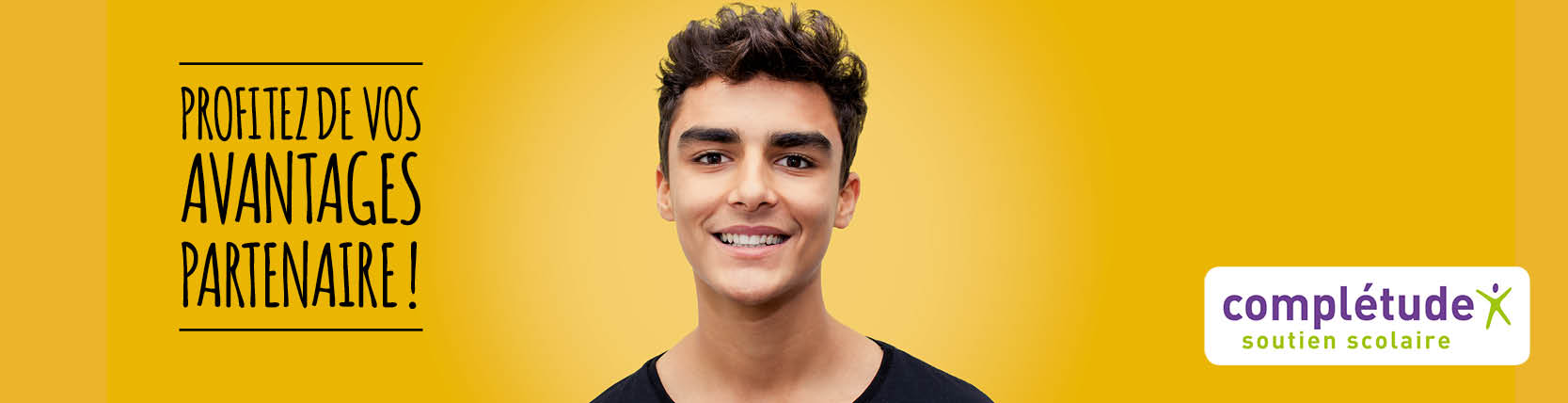 VOTRE ENFANT A BESOIN D’AIDE POUR REPARTIR DU BON PIED ?COURS PARTICULIERS (du primaire au supérieur) et STAGES EN PETITS GROUPES
Stages intensifs | Anglais - Espagnol Oral | Journées Prépa-ExamensFrais d’inscription OFFERTS au lieu de 75€2€ de réduction par heure de cours réalisée Avec le crédit d’impôt immédiat. vous ne payez que 50 % du prix des cours1er COURS « SATISFAIT » OU « REMBOURSÉ » CESU préfinancé accepté pour les cours particuliersDe 15% à 25% de réduction sur les stages en petits groupesPour profiter de vos avantages, Appelez nous au 05 55 11 09 02
Voir mon tarif préférentiel : https://www.completude.com/amicaledupersonnelchulimoges